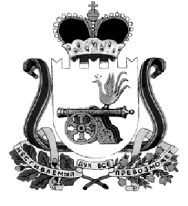 ОТДЕЛ ОБРАЗОВАНИЯ АДМИНИСТРАЦИИ МУНИЦИПАЛЬНОГО ОБРАЗОВАНИЯ «КАРДЫМОВСКИЙ РАЙОН» СМОЛЕНСКОЙ ОБЛАСТИП Р И К А З                               20.03.2018                                          № 044О проведении Всероссийских проверочных работ в общеобразовательных учреждениях муниципального образования «Кардымовский район» Смоленской области в 2018 годуВ соответствии с приказом Министерства образования и науки Российской Федерации от 20.10.2017 № 1025 «О проведении мониторинга качества образования», приказом Министерства образования и науки Российской Федерации от 11.12.2017 № 1205 « О внесении изменения в приказ Министерства образования и науки Российской Федерации от 20.10.2017 № 1025«О проведении мониторинга качества образования», письмом Федеральной службы по надзору в сфере образования и науки от 17.01.2018 № 05-11 «Всероссийские проверочные работы-2018» и приказом Департамента Смоленской области по образованию и науке от 14.03.2018  № 239-ОД «О проведении Всероссийских проверочных работ в Смоленской области в 2018 году»п р и к а з ы в а ю:Провести Всероссийские проверочные работы (далее – ВПР) в общеобразовательных учреждениях муниципального образования «Кардымовский район» Смоленской области в сроки, установленные приказом Департамента Смоленской области по образованию и науке от 14.03.2018 № 239-ОД «О проведении Всероссийских проверочных работ в Смоленской области в 2018 году» (приложение).Назначить муниципальным координатором проведения ВПР Д.М. Столярову,  ведущего специалиста Отдела образования.3. Методической службе района обеспечить организацию и проведение ВПР.4. Руководителям общеобразовательных учреждений: - назначить ответственных за проведение ВПР;- обеспечить проведение ВПР в установленные сроки.5. Контроль исполнения данного приказа  возложить на главного специалиста Отдела образования Е.Г. Киселеву.Елена Геннадьевна Киселева4-21-56Начальник Отдела образованияС.В. Федорова